WIELKANOCNA GIRLANDA  Z KRÓLICZKÓW 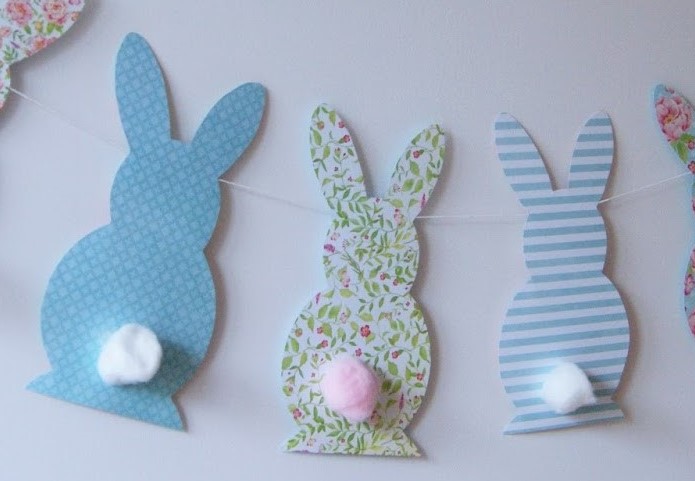 Co będzie potrzebne?Kolorowe kartony - najlepiej we wzory (do odrysowania króliczków), można też króliczki pomalować wtedy wytnijcie je z bloku technicznego, można też nakleić kolorowy papier do prezentów na karton.Puchate waciki (można użyć np. kolorowych, pociętych sznurków od torebek prezentowych)Klej (mocny, żeby ogonki dobrze się trzymały)Sznurek lub tasiemkaTaśma klejąca lub spinacze do bielizny albo dziurkacz (do przymocowania królików do tasiemki)Dodatkowo: do przygotowania lub wydrukowania szablonu - kartka A4.Jak wykonać?Wydrukuj szablon (można pomniejszyć / powiększyć) lub narysuj na kartonie samodzielnie sylwetkę królika. Wytnij szablon i odrysuj go  na kolorowych kartonach. Wytnij wszystkie króliki, każdemu królikowi doklej ogonek z wacika lub pociętych sznurków od torebek prezentowych – ogonki będą kolorowe i puchate. Doklej króliczki do sznurka na wysokości głowy taśmą klejącą w odstępach ok. 10 cm lub przypnij za ucho spinaczami lub przedziurkuj uszy i przewlecz przez nie sznurek. Girlanda gotowa!Miłej zabawy!Anna Kowalska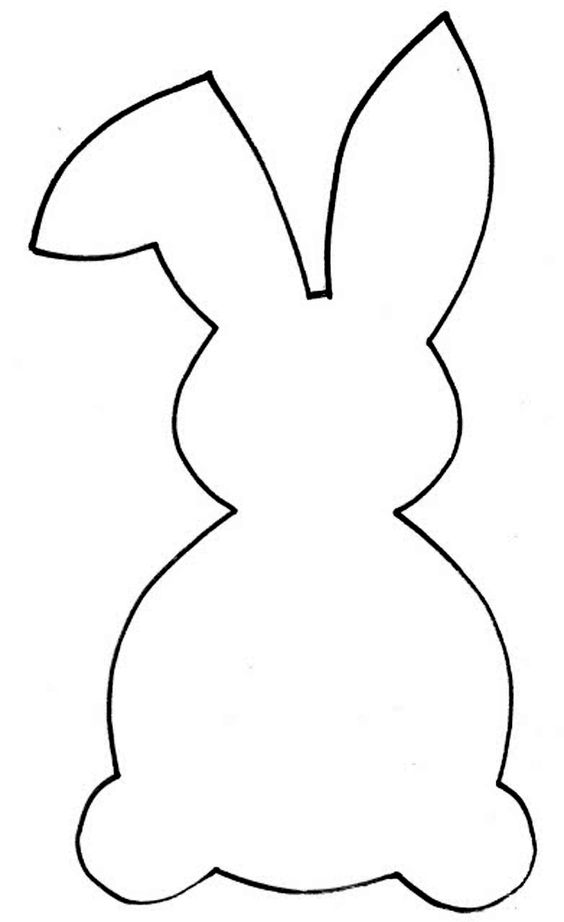 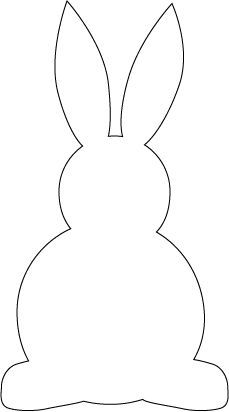 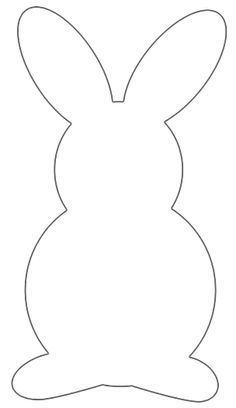 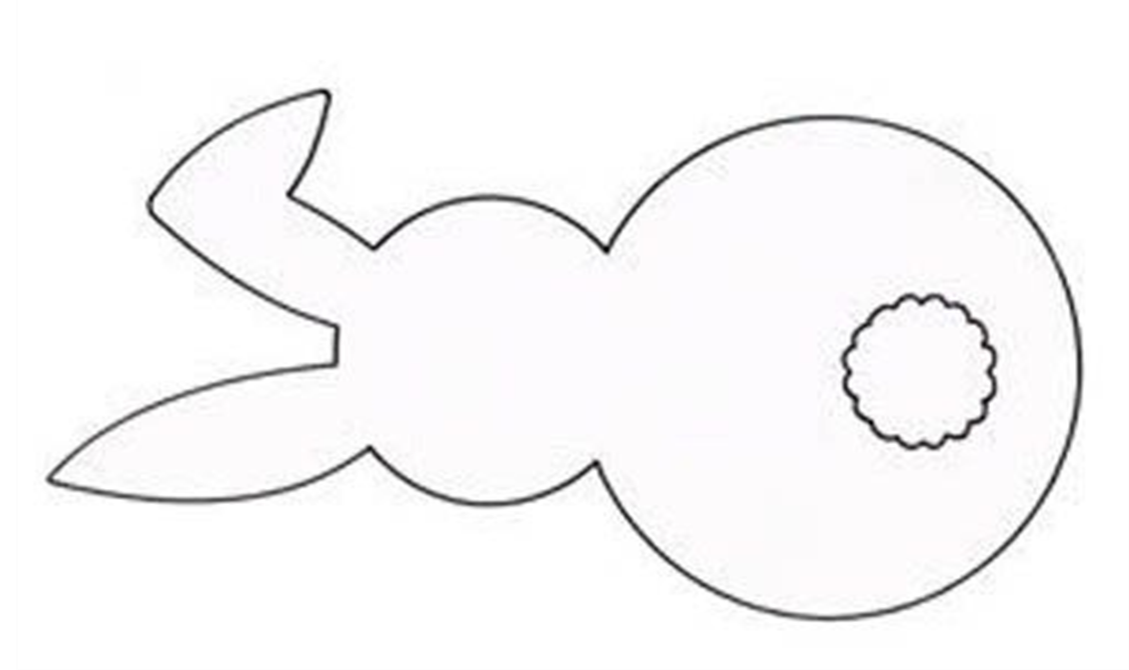 